Alcohol AwarenessComplete the crossword puzzle below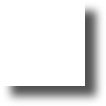 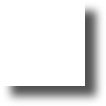 Name: 	Across1. Abbreviation for National Council on Alcoholism and Drug DependenceAlcohol is a 	that slows down activity in the brain?Police stop where officers are set up on a road to randomly check for impaired drivers is know as a 	checkpoint.The “alcohol” in alcoholic beverages such as wine, beer, and spirits is actually?Alcohol 	is a serious and sometimes deadly consequence for drinking a large amount of alcohol in a small amount of time.A device used by police for measuring the amount of alcohol in a driver's breath.You will receive this if you drink while legally impared?Alcohol is processed in the 	, where enzymes help break down ethanol into acetaldehyde and acetate.15. A 	is a severe headache or other after effects caused by drinking an excess of alcohol.18. A person suffering from alcoholismDownAlcohol has a wide variety of effects. In the brain, it triggers the release of?What is the legal age in America to consume alcohol?Your liver can only process 1 ounce of alcohol every?What month is alcohol awareness month? 	includes these symptoms, craving, loss of control, physical dependence, and tolerance. 	drinking is a pattern of alcohol consumption that involves drinking a lot in a short period of time.Being affected by alcohol to the extent of losing control of one's faculties or behavior is known as being 	?14. When your BAC is over 0.08% you are considered legally 	. 	is a liquor that contains ethanol and has the potential to intoxicate drinkers, and it can be burned as fuel.Drive 	or get pulled over!123456789101112131415161718